ぐんま　ロールプレイシナリオ：クイズ③スポーツでったはますか？：、、ナレーター（にスニーカー（もしくは）などをならべる）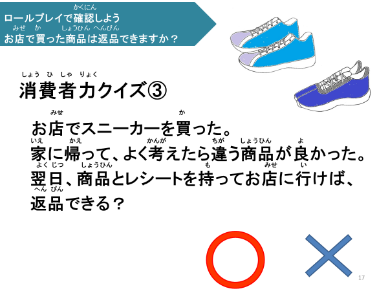 ナレーターのスポーツでスニーカーをうをてください。（がにって、りをる）「このスニーカーください」「９，９００です。」「じゃ1でおいします。」（に１をす）「１００のおつりですね。ありがとうございました。」（に　おつり、レシート、をす）ナレーターさてのです。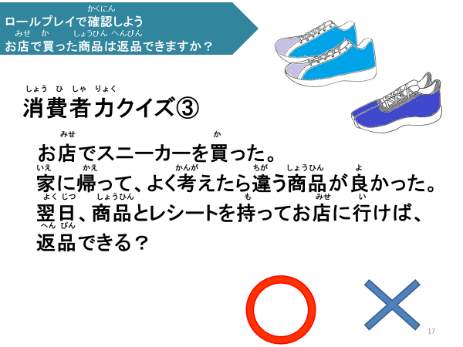 「このスニーカー、やっぱりいよね。うスニーカーがいな。レシートがあるからかクーリング・オフがえるはず！おにって、してもらおうっと！」ナレータースポーツのです。「すみませんが、やっぱりかったので、おねがいします。」（スニーカーとレシートをにせる）「えっと……」（おおげさにる）ナレーターさてここでクイズです。（クイズのスライドのをみげる）おさんはスニーカーをできるでしょうか？できるとうはを、できないとうはをあげてください。　③ナレーター（○と×のをしてから）はです。（のスライドのをみげる）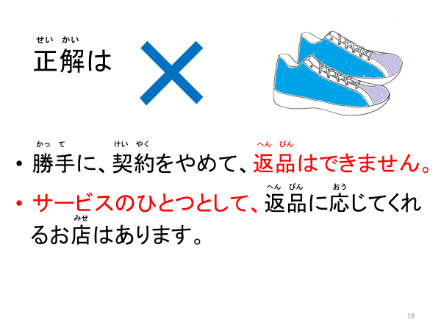 